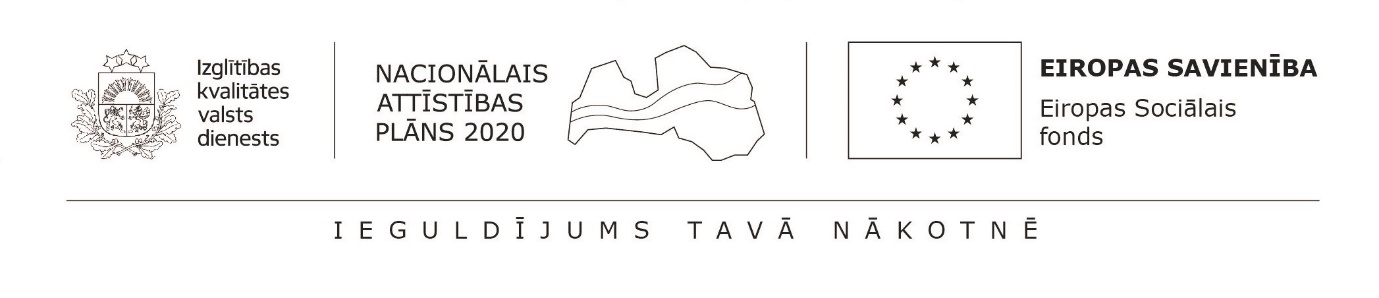 4.pielikumsRīgas domes Izglītības, kultūras un sporta departamenta nolikumam “Atklāta projektu konkursa „Priekšlaicīgas mācību pārtraukšanas riska jauniešu iesaiste jaunatnes iniciatīvu projektos” 2022.gada uzsaukuma nolikums”Apliecinājums par projektā iesaistītajiem priekšlaicīgas mācību pārtraukšanas jauniešiem:Ar šo apliecinu, ka projektā “_________________” (projekta nosaukums), kuru īsteno ___________- (organizācijas nosaukums) ir piedalījušies šādi izglītojamie, kuri pakļauti priekšlaicīgu mācību pārtraukšanas riskam:Nr. p.k.Uzvārds, VārdsVispārējās vai profesionālās izglītības iestādes nosaukums, kurā mācāsKlase vai kurssVārds, uzvārds:Amata nosaukums:Paraksts:Datums:20___. gada ___._______________